     II про-тур западной зоны Оренбургской области по настольному теннису  прошёл 16 ноября 2019г. в специализированном зале для настольного тенниса г.Сорочинска.    90  юношей и девушек 2003 года рождения и моложе  из г.Бугуруслана, г.Бузулука, Грачевского района, Красногвардейского района, г. Сорочинска показывали свои навыки в одиночном разряде.Весь пьедестал почета завоевали сорочинские теннисисты.    1 места уверенно завоевали Мелешко Юлия и Кизимов Савелий.     Серебряными призерами стали Дорохина Виктория и Беляев Данила.     Третье место на пьедестале почета заняли Бобылева Диана и Плешивцев Дмитрий.     Все победители и призеры турнира были награждены грамотами, медалями и сладкими призами.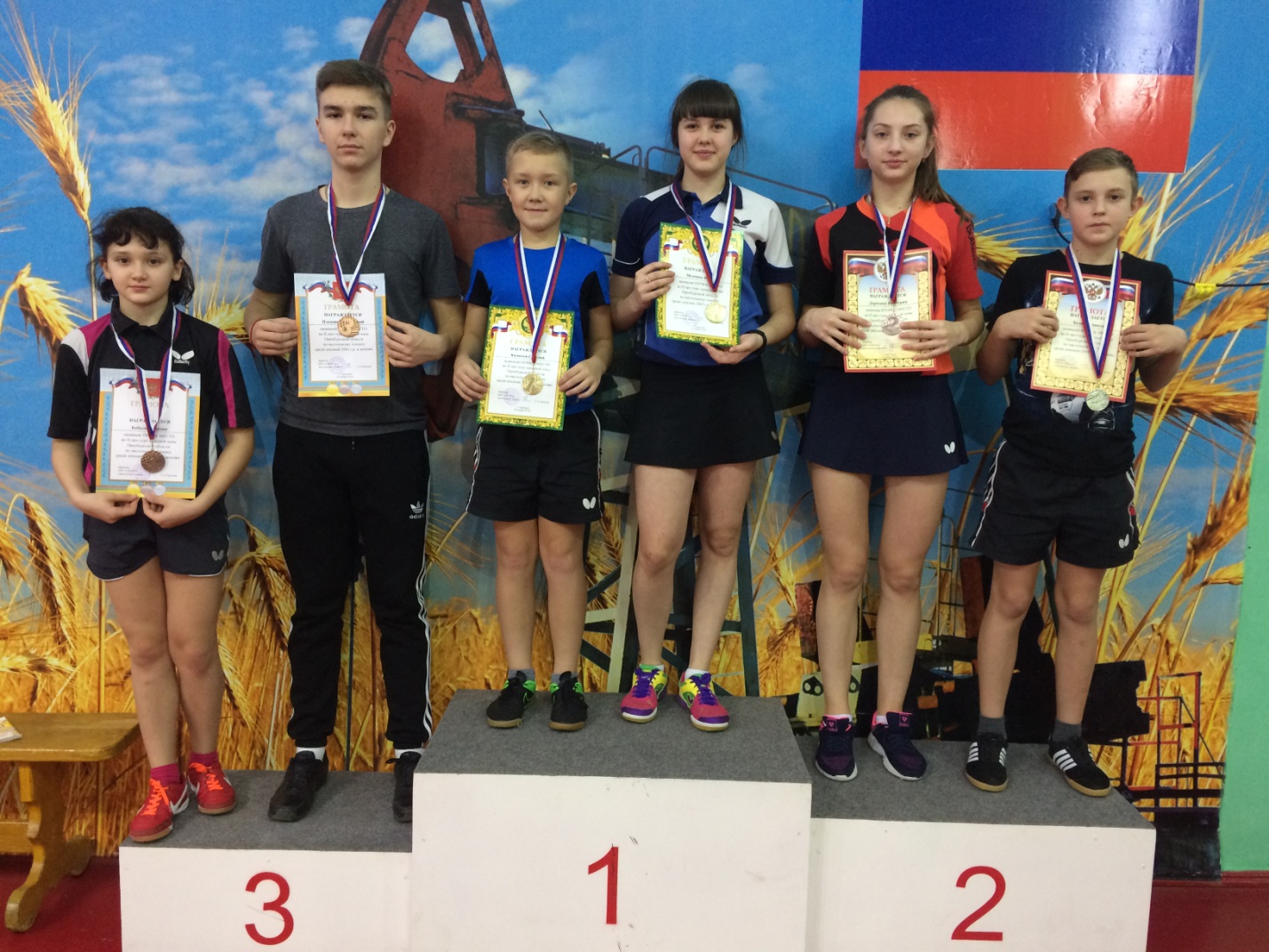 